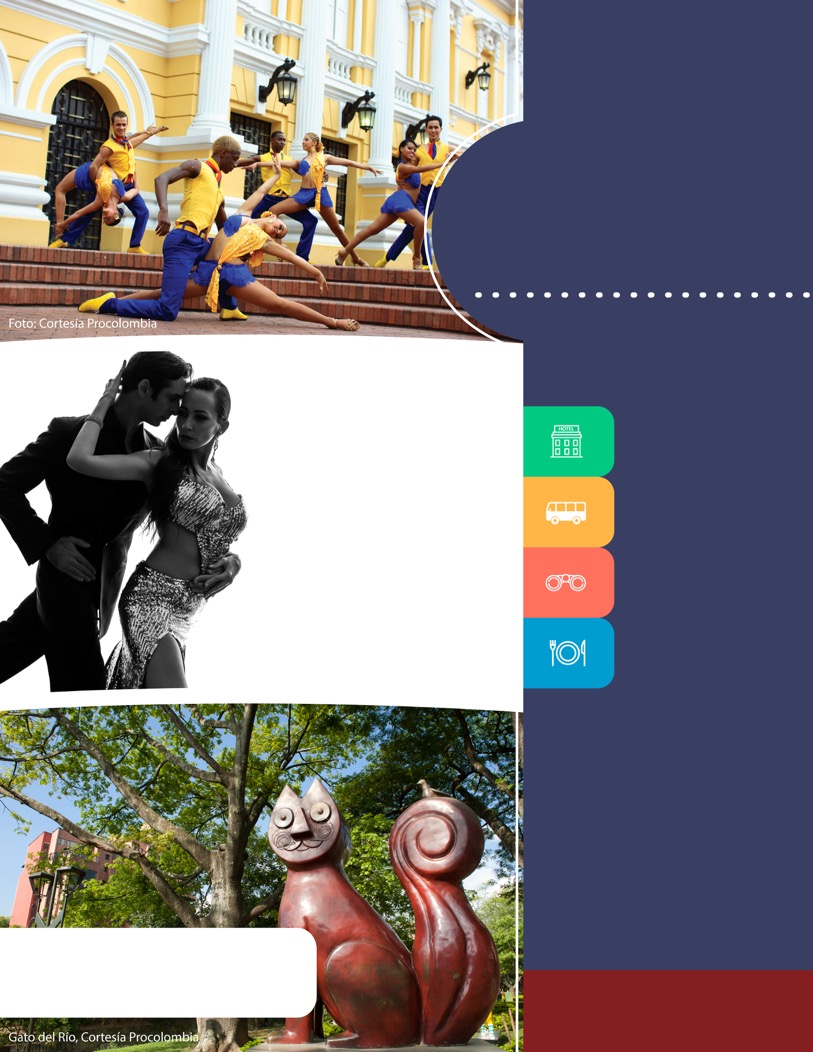 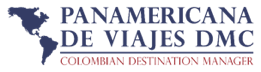 gG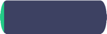 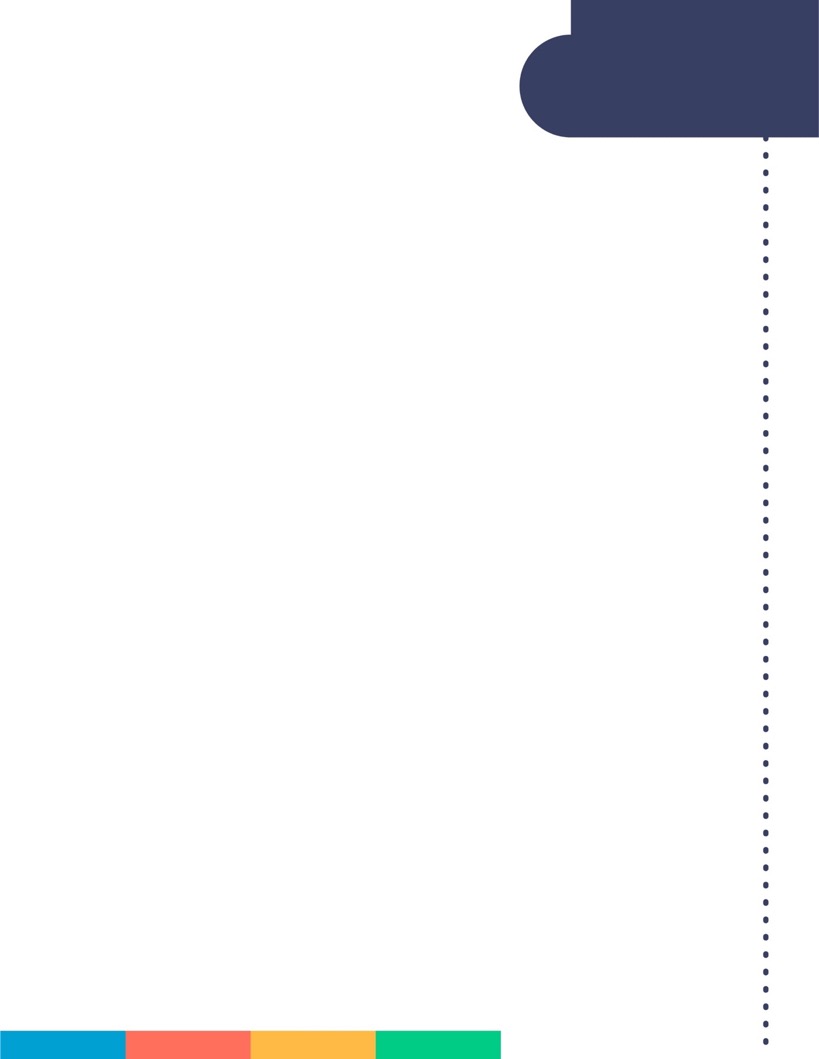    ITINERARIO DÍA 1 CALI /28 de septiembre 2018: Llegada a la ciudad de Cali, recepción en el Aeropuerto Internacional Alfonso Bonilla Aragón y traslado al hotel seleccionado. En la tarde a la hora indicada traslado al Coliseo del Pueblo para presenciar las primeras eliminatorias en Ensambles y parejas cabaret. Regreso al hotel y alojamiento.DÍA 2 CALI /29 de septiembre 2018: Desayuno en el hotel. En la mañana se realizará una visita a la ciudad de Cali recorriendo los sitios más representativos de la ciudad como la Plaza de Caycedo, Catedral, Iglesia de La Merced donde se fundó Cali, iglesia de San Antonio, Mirador de Sebastián de Belalcázar, Monumento El Gato del Río, etc. Regreso al hotel.  En la tarde a la hora indicada, traslado al Coliseo del Pueblo para disfrutar de la Eliminatoria de Grupos Cabaret, Baile caleño y On-1, al finalizar regreso al hotel y alojamiento.DÍA 3 CALI / 30 de septiembre 2018: Desayuno en el hotel. En la mañana traslado a una escuela donde se tienen 2 horas de clase de salsa dictadas por bailarines profesionales. En la tarde a la hora indicada, traslado al Coliseo del Pueblo para presenciar la Gran Final en todas las modalidades, regreso al hotel y alojamiento.DÍA 4 CALI / 01 de octubre 2018: Desayuno y traslado al aeropuerto a la hora convenida para tomar vuelo (no incluido) hasta su destino final. 
INCLUYE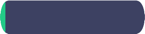 Traslado Aeropuerto – Hotel – Aeropuerto en servcio regular.Alojamiento por 03 noches en el hotel elegido con desayuno incluido. Traslado Hotel – Escuela de Salsa con 2 horas de clase (1 Botella de agua por persona) Traslados Hotel – Coliseo del Pueblo – Hotel para disfrutar de las eliminatorias y gran Final. (Total 6 traslados). City tour con refrigerio. 	Asistencia de guia en todos los traslados. 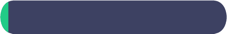       APLICACION DE TARIFASCódigo del programa PV - 3CLOFMSLS - C2ETarifas comisionables Precios en dólares americanos por persona Vigencia del programa de  28 de septiembre al 01 de octubre de 2018Suplemento pasajero viajando solo US$ 124 p /p Tarifas sujetas a disponibilidad y cambios sin previo aviso.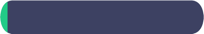     NOTAS IMPORTANTESNo incluye tiquetes aéreos , gastos y alimentación no especificada El año pasado las entradas a las eliminatorias y a la final fueron gratuitas y así se tuvieron en cuenta para este programa. En caso de que hayan cambios por parte de los organizadores y las lleguen a cobrar los pasajeros deberán asumir este costo.Programación definitiva de este festival está sujeto a cambios por parte de la Secretaria de cultura y turismo de la ciudad.  
      ACT 17 DE MAYO DE 2018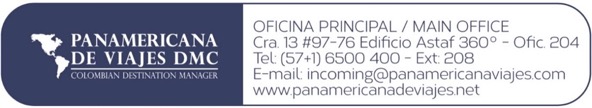 TARIFAS POR PERSONA EN DOLARES USD / MIN 2 PASAJEROS EN ADELANTETARIFAS POR PERSONA EN DOLARES USD / MIN 2 PASAJEROS EN ADELANTETARIFAS POR PERSONA EN DOLARES USD / MIN 2 PASAJEROS EN ADELANTETARIFAS POR PERSONA EN DOLARES USD / MIN 2 PASAJEROS EN ADELANTETARIFAS POR PERSONA EN DOLARES USD / MIN 2 PASAJEROS EN ADELANTETARIFAS POR PERSONA EN DOLARES USD / MIN 2 PASAJEROS EN ADELANTETARIFAS POR PERSONA EN DOLARES USD / MIN 2 PASAJEROS EN ADELANTEHOTEL CALI  SGLN/Adic.DBLN/Adic.TPLN/Adic.Obelisco 3* Hab. Superior581894504542838Torre de Cali 3* Hab. Ejecutiva540754283841333Cosmos Cali 4* Hab. Superior 529714243641333Four Points by Sheraton 5*
Hab. Superior 593934544643941Intercontinental 5* Hab. Standard 65311348456N/AN/A